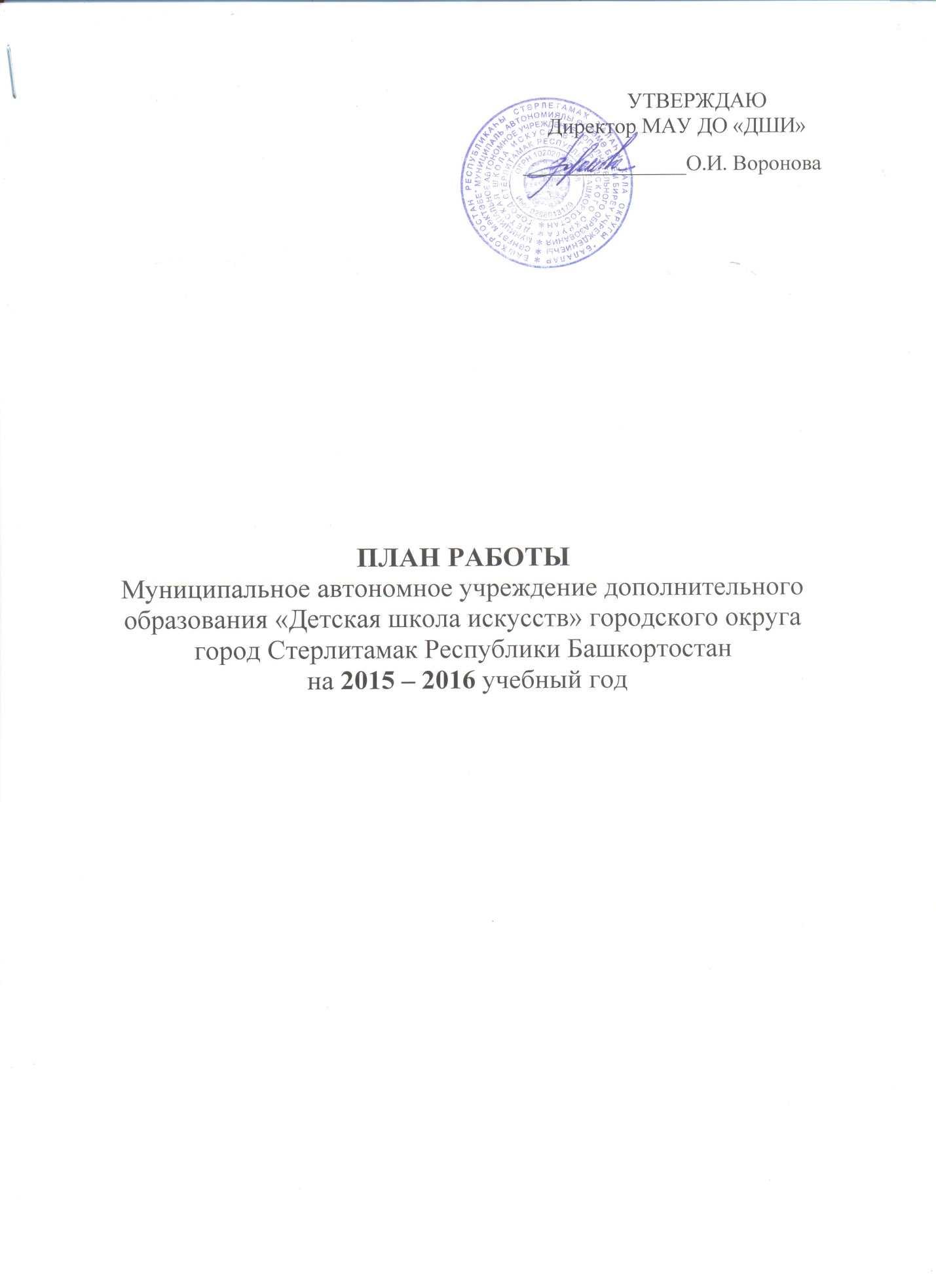 1.   Учебная работа:2. Методическая  работа:3. Конкурсы:4. Концертная деятельность:1 триместр1 триместр1 триместр1 триместр1 триместрОтдел народных инструментовОтдел народных инструментовОтдел народных инструментовОтдел народных инструментовОтдел народных инструментов3 ноября (вт) 3 ноября (вт) 3 ноября (вт) Прослушивание выпускников (Этюд, 2 пьесы) ЗалПрослушивание выпускников (Этюд, 2 пьесы) Зал21 ноября (суб)21 ноября (суб)21 ноября (суб)Академический концерт  2, 3, 4 кл. (домра, гитара) залАкадемический концерт  2, 3, 4 кл. (домра, гитара) зал12 ноября (чт)12 ноября (чт)12 ноября (чт)Академический концерт 2,3,4 кл (баян, акк.) залАкадемический концерт 2,3,4 кл (баян, акк.) залФортепианный отделФортепианный отделФортепианный отделФортепианный отделФортепианный отдел9, 10 ноября9, 10 ноября9, 10 ноябряАкадемический концерт 1,2,3кл.; 4,5,6 кл.( 2 пьесы)Академический концерт 1,2,3кл.; 4,5,6 кл.( 2 пьесы)Отдел духовых и ударных инструментовОтдел духовых и ударных инструментовОтдел духовых и ударных инструментовОтдел духовых и ударных инструментовОтдел духовых и ударных инструментов19-20 ноября19-20 ноября19-20 ноябряАкадемический концерт 2-4 классыАкадемический концерт 2-4 классыОтдел струнно-смычковых инструментовОтдел струнно-смычковых инструментовОтдел струнно-смычковых инструментовОтдел струнно-смычковых инструментовОтдел струнно-смычковых инструментов29-30 октября       29-30 октября       29-30 октября         Прослушивание выпускников (часть программы)  Академический концерт  1-6 классы (2 произведения)  Прослушивание выпускников (часть программы)  Академический концерт  1-6 классы (2 произведения)Отдел теоретических дисциплин Отдел теоретических дисциплин Отдел теоретических дисциплин Отдел теоретических дисциплин Отдел теоретических дисциплин 9-14 ноября9-14 ноября9-14 ноябряКонтрольные урокиКонтрольные урокиЭстетическое подростковое отделениеЭстетическое подростковое отделениеЭстетическое подростковое отделениеЭстетическое подростковое отделениеЭстетическое подростковое отделение9 ноября (пн)9 ноября (пн)9 ноября (пн)Прослушивание технического зачета каб.8Прослушивание технического зачета каб.8Вокально-хоровой отделВокально-хоровой отделВокально-хоровой отделВокально-хоровой отделВокально-хоровой отделОтдел народного пенияОтдел народного пенияОтдел народного пенияОтдел народного пенияОтдел народного пения28 октября28 октябряПрослушивание конкурсантов перед  конкурсом «Вдохновение» ДК «Сода»Прослушивание конкурсантов перед  конкурсом «Вдохновение» ДК «Сода»Прослушивание конкурсантов перед  конкурсом «Вдохновение» ДК «Сода»Октябрь-ноябрьОктябрь-ноябрьФото и видео съемка к конкурсу, отбор и пред прослушивание «Русская песня 2015»Фото и видео съемка к конкурсу, отбор и пред прослушивание «Русская песня 2015»Фото и видео съемка к конкурсу, отбор и пред прослушивание «Русская песня 2015»Хореографическое отделениеХореографическое отделениеХореографическое отделениеХореографическое отделениеХореографическое отделение2 триместр2 триместр2 триместр2 триместр2 триместрОтдел народных инструментовОтдел народных инструментовОтдел народных инструментовОтдел народных инструментовОтдел народных инструментов9 декабря (ср)9 декабря (ср)9 декабря (ср)Прослушивание выпускников (Этюд)  ЗалПрослушивание выпускников (Этюд)  Зал21 декабря (пн)21 декабря (пн)21 декабря (пн)Академический концерт  0, 1 кл., зачет по ансамблю и музицированию, общий инструмент (баян, акк.) каб.8Академический концерт  0, 1 кл., зачет по ансамблю и музицированию, общий инструмент (баян, акк.) каб.819 декабря (суб)19 декабря (суб)19 декабря (суб)Академический концерт  0, 1 кл. (домра, гитара) залАкадемический концерт  0, 1 кл. (домра, гитара) зал26 декабря (сб)26 декабря (сб)26 декабря (сб)Прослушивание конкурсантов залПрослушивание конкурсантов зал29 января (пт)29 января (пт)29 января (пт)Прослушивание конкурсантов залПрослушивание конкурсантов зал10 февраля (ср)10 февраля (ср)10 февраля (ср)Технический зачет (баян, акк.) каб.8Технический зачет (баян, акк.) каб.819 февраля (пт)19 февраля (пт)19 февраля (пт)Прослушивание выпускников (баян, аккордеон)  ЗалПрослушивание выпускников (баян, аккордеон)  ЗалФевральФевральФевральПрослушивание конкурсантов залПрослушивание конкурсантов зал20 февраля (суб)20 февраля (суб)20 февраля (суб)Технический зачет (домра, гитара) залТехнический зачет (домра, гитара) зал20февраля (суб)20февраля (суб)20февраля (суб)Прослушивание выпускников (домра, гитара)  ЗалПрослушивание выпускников (домра, гитара)  ЗалФортепианный отделФортепианный отделФортепианный отделФортепианный отделФортепианный отдел15 декабря15 декабря15 декабря1-ое прослушивание выпускников 5,7 кл. (полиф. и кр.форма)1-ое прослушивание выпускников 5,7 кл. (полиф. и кр.форма)18 декабря18 декабря18 декабряЗачет по ансамблю 5 кл. и аккомпанементу 6 кл. ( 1 произв.)Зачет по ансамблю 5 кл. и аккомпанементу 6 кл. ( 1 произв.)11февраля11февраля11февраля Технический зачет 4гаммы и 2 этюда  2 - 6 классы, 1кл.-этюд Технический зачет 4гаммы и 2 этюда  2 - 6 классы, 1кл.-этюд12 февраля12 февраля12 февраля2-ое прослушивание выпускников (полиф., кр.форма, этюд)2-ое прослушивание выпускников (полиф., кр.форма, этюд)Отдел духовых и ударных инструментовОтдел духовых и ударных инструментовОтдел духовых и ударных инструментовОтдел духовых и ударных инструментовОтдел духовых и ударных инструментов21-22 декабря21-22 декабря21-22 декабряПервое прослушивание выпускников (одно произведение наизусть, два - по нотам)Первое прослушивание выпускников (одно произведение наизусть, два - по нотам)28 января28 января28 январяПрослушивание конкурсантовПрослушивание конкурсантов18 - 19 февраля18 - 19 февраля18 - 19 февраляТехнический зачёт 1-4 классыТехнический зачёт 1-4 классыОтдел струнно-смычковых инструментовОтдел струнно-смычковых инструментовОтдел струнно-смычковых инструментовОтдел струнно-смычковых инструментовОтдел струнно-смычковых инструментов14-18 декабря  14-18 декабря  14-18 декабря  Технический зачет 2-6 кл. (гамма, штрихи, арпеджио,    этюд, термины)Технический зачет 2-6 кл. (гамма, штрихи, арпеджио,    этюд, термины)16-17 февраля  16-17 февраля  16-17 февраля  Академический концерт 0-2 кл. (2 пьесы),                           3-6 кл. (крупная форма и кантилена)Академический концерт 0-2 кл. (2 пьесы),                           3-6 кл. (крупная форма и кантилена)17 февраля       17 февраля       17 февраля       Прослушивание выпускников (вся программа, часть наизусть)Прослушивание выпускников (вся программа, часть наизусть)2-3 февраля      2-3 февраля      2-3 февраля      Прослушивание конкурсантовПрослушивание конкурсантовВокально-хоровой отделВокально-хоровой отделВокально-хоровой отделВокально-хоровой отделВокально-хоровой отдел23-25декабря23-25декабря23-25декабряКонтрольные уроки по хору, ансамблю, вокалуКонтрольные уроки по хору, ансамблю, вокалу16-18 декабря16-18 декабря16-18 декабряЭкзамены-концерты класса вокалаЭкзамены-концерты класса вокала21-25декабря21-25декабря21-25декабряКонтрольные уроки и экзамены по хоровому классу и ансамблюКонтрольные уроки и экзамены по хоровому классу и ансамблюОтдел народного пенияОтдел народного пенияОтдел народного пенияОтдел народного пенияОтдел народного пения15, 16, 18,19 декабря15, 16, 18,19 декабря15, 16, 18,19 декабря15, 16, 18,19 декабряЗачет, экзамен по вокалу21, 25 декабря21, 25 декабря21, 25 декабря21, 25 декабряКонтрольные уроки по народному творчеству19 декабря19 декабря19 декабря19 декабряПрослушивание выпускников14- 20 декабря14- 20 декабря14- 20 декабря14- 20 декабряЭкзамен концерт ансамбль, хорОтдел теоретических дисциплинОтдел теоретических дисциплинОтдел теоретических дисциплинОтдел теоретических дисциплинОтдел теоретических дисциплин14-19 декабря14-19 декабря14-19 декабряЗачет по общему фортепианоЗачет по общему фортепиано8-13 февраля8-13 февраля8-13 февраляКонтрольные урокиКонтрольные уроки18 -29 января18 -29 января18 -29 январяЗачет выпускников по сольфеджиоЗачет выпускников по сольфеджиоХореографическое отделениеХореографическое отделениеХореографическое отделениеХореографическое отделениеХореографическое отделение22-27 декабря22-27 декабря22-27 декабряКонтрольные уроки Контрольные уроки Эстетическое подростковое отделениеЭстетическое подростковое отделениеЭстетическое подростковое отделениеЭстетическое подростковое отделениеЭстетическое подростковое отделение14 декабря (пн)14 декабря (пн)14 декабря (пн)Технический зачет (Этюд, гамма) каб.8Технический зачет (Этюд, гамма) каб.83 триместр3 триместр3 триместр3 триместр3 триместр25 мая переводный экзамен детей по ФГТ25 мая переводный экзамен детей по ФГТ25 мая переводный экзамен детей по ФГТ25 мая переводный экзамен детей по ФГТ25 мая переводный экзамен детей по ФГТОтдел народных инструментовОтдел народных инструментовОтдел народных инструментовОтдел народных инструментовОтдел народных инструментов14, 19 марта 14, 19 марта 14, 19 марта Прослушивание выпускников ЗалПрослушивание выпускников Зал16 апреля (сб)16 апреля (сб)16 апреля (сб)Прослушивание выпускников ЗалПрослушивание выпускников Зал5 мая (чт)5 мая (чт)5 мая (чт)Переводной экзамен 0, 1 кл., ансамбль, музицирование, общий инструмент (баян, акк.) каб.8Переводной экзамен 0, 1 кл., ансамбль, музицирование, общий инструмент (баян, акк.) каб.817 мая (вт)17 мая (вт)17 мая (вт)Выпускной экзамен зал (до 14-00)Выпускной экзамен зал (до 14-00)30 апреля (суб)30 апреля (суб)30 апреля (суб)Переводной экзамен  0, 1,кл.Переводной экзамен  0, 1,кл.18 мая (ср)18 мая (ср)18 мая (ср)Переводной экзамен 2, 3, 4 кл., (баян, акк), залПереводной экзамен 2, 3, 4 кл., (баян, акк), зал21 мая (суб)21 мая (суб)21 мая (суб)Переводной экзамен  2, 3, 4 кл., зачет по общему инструменту (домра, гитара) залПереводной экзамен  2, 3, 4 кл., зачет по общему инструменту (домра, гитара) залФортепианный отделФортепианный отделФортепианный отделФортепианный отделФортепианный отдел15 марта15 марта15 марта3-е прослушивание выпускников (вся программа наизусть)3-е прослушивание выпускников (вся программа наизусть)15 апреля15 апреля15 апреля4-ое прослушивание выпускников с родителями4-ое прослушивание выпускников с родителями28 апреля28 апреля28 апреляЭкзамен 0 кл.-2 пьесы, 1класс - полиф. и пьесаЭкзамен 0 кл.-2 пьесы, 1класс - полиф. и пьеса12 мая12 мая12 мая Выпускной экзамен Выпускной экзамен16, 17 мая16, 17 мая16, 17 маяПереводные экзамены 2-6 кл. (полиф. и кр. форма)Переводные экзамены 2-6 кл. (полиф. и кр. форма)20 мая20 мая20 маяЭкзамен по ансамблю 5кл. и аккомпанементу 6кл. (1 произ.)Экзамен по ансамблю 5кл. и аккомпанементу 6кл. (1 произ.)Отдел духовых и ударных инструментовОтдел духовых и ударных инструментовОтдел духовых и ударных инструментовОтдел духовых и ударных инструментовОтдел духовых и ударных инструментов17 марта17 марта17 мартаВторое прослушивание выпускников (все произведения наизусть)Второе прослушивание выпускников (все произведения наизусть)21-22 апреля21-22 апреля21-22 апреляПереводные экзамены 0-1 классы (2 разнохарактерные пьесы)Переводные экзамены 0-1 классы (2 разнохарактерные пьесы)28-29 апреля28-29 апреля28-29 апреляПереводной экзамен 2-4 классыПереводной экзамен 2-4 классы19 мая19 мая19 маяВыпускной экзамен 5классВыпускной экзамен 5классОтдел струнно-смычковых инструментовОтдел струнно-смычковых инструментовОтдел струнно-смычковых инструментовОтдел струнно-смычковых инструментовОтдел струнно-смычковых инструментов18-22  апреля  18-22  апреля  18-22  апреля  Контрольные уроки 2-6кл. (гамма, штрихи, арпеджио, этюд)Контрольные уроки 2-6кл. (гамма, штрихи, арпеджио, этюд)21 апреля        21 апреля        21 апреля        Прослушивание выпускников  (вся программа наизусть)Прослушивание выпускников  (вся программа наизусть)20 и 23 мая        20 и 23 мая        20 и 23 мая        Переводной экзамен 0-1 кл. (2 произведения),                                     3-6 кл. (крупная форма и быстрая пьеса)Переводной экзамен 0-1 кл. (2 произведения),                                     3-6 кл. (крупная форма и быстрая пьеса)11 мая            11 мая            11 мая            Выпускной экзаменВыпускной экзаменВокально-хоровой отделВокально-хоровой отделВокально-хоровой отделВокально-хоровой отделВокально-хоровой отдел    мая    мая    маяКонтрольные уроки по хору, ансамблю, вокалуКонтрольные уроки по хору, ансамблю, вокалу    мая    мая    маяДифференцированные зачеты по учебной дисциплине «Хор» (академический вокал) 0-6 классыДифференцированные зачеты по учебной дисциплине «Хор» (академический вокал) 0-6 классы    мая    мая    маяДифференцированный зачет по учебной дисциплине «Хор» (академический вокал) 7 классДифференцированный зачет по учебной дисциплине «Хор» (академический вокал) 7 класс    мая    мая    маяПереводные экзамены по учебной дисциплине «Вокал»(академический, эстрадный, эстрадно-джазовый вокал)1-6 классыПереводные экзамены по учебной дисциплине «Вокал»(академический, эстрадный, эстрадно-джазовый вокал)1-6 классы   мая   мая   маяВыпускной и переводные экзамены по учебным дисциплинам «Вокал», «Хор»  и «Ансамбль») 1-7 классыВыпускной и переводные экзамены по учебным дисциплинам «Вокал», «Хор»  и «Ансамбль») 1-7 классыОтдел народного пенияОтдел народного пенияОтдел народного пенияОтдел народного пенияОтдел народного пения16, 22 маяВыпускной экзамен вокал, ансамбльВыпускной экзамен вокал, ансамбльВыпускной экзамен вокал, ансамбльВыпускной экзамен вокал, ансамбль23,27 маяКонтрольные уроки по народному творчествуКонтрольные уроки по народному творчествуКонтрольные уроки по народному творчествуКонтрольные уроки по народному творчеству23-29 маяЭкзамен концерт ансамбль, хорЭкзамен концерт ансамбль, хорЭкзамен концерт ансамбль, хорЭкзамен концерт ансамбль, хорОтдел теоретических дисциплинОтдел теоретических дисциплинОтдел теоретических дисциплинОтдел теоретических дисциплинОтдел теоретических дисциплин4,5 мая4,5 мая4,5 маяПисьменный выпускной экзамен по теории и сольфеджиоПисьменный выпускной экзамен по теории и сольфеджио11, 12 мая11, 12 мая11, 12 маяУстный выпускной экзамен по теории и сольфеджиоУстный выпускной экзамен по теории и сольфеджио18-19 мая18-19 мая18-19 маяЭкзаменационная викторина по муз.литературе (выпускники)Экзаменационная викторина по муз.литературе (выпускники)16 мая 16 мая 16 мая Выпускной экзамен по сольфеджио – эстетическая подростковая группаВыпускной экзамен по сольфеджио – эстетическая подростковая группа19 мая19 мая19 маяЭкзаменационная викторина по муз.литературе  - эст.подростковая группа Экзаменационная викторина по муз.литературе  - эст.подростковая группа 20 мая20 мая20 маяЭкзамен по общему фортепиано (выпускники)Экзамен по общему фортепиано (выпускники)16-21 мая16-21 мая16-21 маяКонтрольные урокиКонтрольные уроки23-28 мая23-28 мая23-28 маяЗачет по общему фортепианоЗачет по общему фортепианоХореографическое отделениеХореографическое отделениеХореографическое отделениеХореографическое отделениеХореографическое отделение11-16 мая11-16 мая11-16 маяКонтрольные урокиКонтрольные урокиЭстетическое отделение (подростки)Эстетическое отделение (подростки)Эстетическое отделение (подростки)Эстетическое отделение (подростки)Эстетическое отделение (подростки)17 марта (чт) 17 марта (чт) 17 марта (чт) Прослушивание программы (4 произв.) каб.8Прослушивание программы (4 произв.) каб.819 мая (чт)19 мая (чт)19 мая (чт)Выпускной экзамен каб.8Выпускной экзамен каб.81 триместр1 триместр1 триместр1 триместрОтдел народных инструментовОтдел народных инструментовОтдел народных инструментовОтдел народных инструментовАвгустАвгустАвгустРазработка требований к экзаменам (7-летний курс обучения, обучение по программам ФГТ, билеты к техническому зачету (баян, аккордеон) (Коннова, Синявина, Виденеева, Рябчиков)Отдел духовых и ударных инструментовОтдел духовых и ударных инструментовОтдел духовых и ударных инструментовОтдел духовых и ударных инструментов24 октября24 октября24 октябряМетодический доклад преп.Парфёнова П.Н. Отдел струнно-смычковых инструментовОтдел струнно-смычковых инструментовОтдел струнно-смычковых инструментовОтдел струнно-смычковых инструментовсентябрьсентябрьсентябрьМетодическая разработка Галимовой А.Н. октябрь октябрь октябрьОткрытый урок Галимовой А.Н.Вокально-хоровой отделВокально-хоровой отделВокально-хоровой отделВокально-хоровой отделОктябрь, ноябрьОктябрь, ноябрьОктябрь, ноябрьОткрытые уроки преп.Ариткуловой В.П., Хазиевой Р.Н., Чижовой Г.ВОтдел теоретических дисциплин Отдел теоретических дисциплин Отдел теоретических дисциплин Отдел теоретических дисциплин ноябрьноябрьноябрьПрограмма по общему фортепиано для учащихся по программам художественно-эстетической направленности, программа по общему фортепиано для учащихся по предпрофессиональным программам (Алехина Т.П.)ноябрьноябрьноябрьПрограмма по сольфеджио (Шеина И.М.) Отдел народного пенияОтдел народного пенияОтдел народного пенияОтдел народного пенияОктябрь-ноябрьОктябрь-ноябрьОктябрь-ноябрьРазработка положений (эстрадное, народное пение, чтецы) к конкурсу «Цвети, мой край Башкортостан!»Фортепианный отделФортепианный отделФортепианный отделФортепианный отдел29 сентября29 сентября29 сентября110 лет со дня рождения Д. Шостаковича . Методический доклад о стиле композитора  на заседании отдела.Зарубина И.29 октября29 октября29 октября Представление авторской адаптированной программы ФГТ по предмету "Концертмейстерский класс" преп. Зарубиной И.А.2 триместр2 триместр2 триместр2 триместрОтдел народных инструментовОтдел народных инструментовОтдел народных инструментовОтдел народных инструментовДекабрьДекабрьДекабрьПодготовка к техническому зачету (Виденеева Л. Р.)ДекабрьДекабрьДекабрьСообщение на стенде отдела «К 100-летию Г. Свиридова» (Карасева О. Н.)ЯнварьЯнварьЯнварьМетодическая разработка (Чипенко Г. Д.)Фортепианный отделФортепианный отделФортепианный отделФортепианный отдел 19 ноября 19 ноября 19 ноября90 лет со дня рождения М. Плисецкой. Беседа о творчестве великой балерины на заседании отдела. Музыка к балетам (ансамблевые переложения)17 декабря17 декабря17 декабря Лекция-концерт посв.245-летию со дня рождения Л.Бетховена отв. Зарубина И.А. 27 января27 января27 января 260 лет со дня рождения В. Моцарта.  Отдел духовых и ударных инструментовОтдел духовых и ударных инструментовОтдел духовых и ударных инструментовОтдел духовых и ударных инструментов17 ноября17 ноября17 ноябряОткрытый урок преп.Потеряхиной Л.А.Отдел струнно-смычковых инструментовОтдел струнно-смычковых инструментовОтдел струнно-смычковых инструментовОтдел струнно-смычковых инструментовдекабрьдекабрьдекабрьПрограмма для подготовительного отделения (дошкольный возраст) ДШИ. Скрипка. Рудых Т.В.январьянварьянварь    Методическая разработка  «Музыкальное мышление  в процессе скрипичного исполнительства»»    Отдел народного пенияОтдел народного пенияОтдел народного пенияОтдел народного пенияВокально-хоровой отделВокально-хоровой отделВокально-хоровой отделВокально-хоровой отделфевральфевральфевральРеферат Ариткуловой В.П. на тему февральфевральфевральОткрытый урок преподавателя Евсюговой И.А.Отдел теоретических дисциплин Отдел теоретических дисциплин Отдел теоретических дисциплин Отдел теоретических дисциплин декабрьдекабрьдекабрьЛекция-беседа, посвященная юбилею Г.Свиридова (Полубкова О.А.)3 триместр3 триместр3 триместр3 триместрОтдел народных инструментовОтдел народных инструментовОтдел народных инструментовОтдел народных инструментовАпрельАпрельАпрельОткрытый урок по аккомпанементу (Синявина О. М.)Фортепианный отделФортепианный отделФортепианный отделФортепианный отделмартмартмарт Открытый урок.23 апреля23 апреля23 апреля125 лет со дня рождения С. Прокофьева. Методический анализ произведений  из сборника "Детская музыка".Отдел духовых и ударных инструментовОтдел духовых и ударных инструментовОтдел духовых и ударных инструментовОтдел духовых и ударных инструментовмартмартмартОткрытый урок преп.Зарубина О.Ю.АпрельАпрельАпрельОткрытый урок преп.Лазаревой Р.К.апрельапрельапрельОткрытый урок преп.Парфенова П.Н.Отдел струнно-смычковых инструментовОтдел струнно-смычковых инструментовОтдел струнно-смычковых инструментовОтдел струнно-смычковых инструментовмартмартмартОткрытый урок  на тему : «Виды флажолетов, техника исполнения»» Гордиенко И.Ю.апрельапрельапрельОтчетный концерт класса   Галимовой А.Н.26 мая26 мая26 маяОтчетный концерт отдела, посвященный юбилею городамаймаймайОтчетный концерт класса ГордиенкоИ.Ю.Отдел народного пенияОтдел народного пенияОтдел народного пенияОтдел народного пениямаймайВыпуск учебно-методической программы по фольклоруВыпуск учебно-методической программы по фольклоруВокально-хоровой отделВокально-хоровой отделВокально-хоровой отделВокально-хоровой отделмартмартмартРеферат Евсюговой И.А. «Освоение 2-х голосия в младшем хоре»Март Март Март Открытый урок преподавателя Ариткуловой В.П.апрельапрельапрельОткрытый урок преподавателя Хазиевой Р.Н.Отдел теоретических дисциплин Отдел теоретических дисциплин Отдел теоретических дисциплин Отдел теоретических дисциплин январьянварьянварьОлимпиада для учащихся 5 (3) классов, посвященная 260-летию со дня рождения В.А.МоцартамартмартмартЗональная олимпиада для учащихся 4 (2) классов1 триместр1 триместроктябрьУчастие детей школы в Международном конкурсе-фестивале "Вдохновение" г.УфаОктябрь-ноябрьВсероссийский конкурс исполнителей на струнных инструментах им.Д.И.Неволина г.УфаноябрьГородской конкурс «Во славу отечества» г.СтерлитамакноябрьVIII Межрегиональный конкурс «Русская песня 2015» г.Оренбург2 триместр2 триместрдекабрьVIII Межрегиональный конкурс «Русская песня 2015» г.СтерлитамакянварьОткрытый региональный конкурс ансамблей "В добрый путь" г.Уфа.январьМеждународный конкурс "На крыльях таланта" г. Уфа.январь-февральШкольный конкурс ансамблейфевральЗональный конкурс ансамблей. г. Салават.февральОткрытый региональный конкурс исполнителей башкирской музыки им. С.Хамидуллиной. г. Уфа.3 триместр3 триместрапрельУчастие детей школы в Зональном конкурсе выпускников в СМК г.СалаватМарт-апрельУчастие детей школы в Открытом региональном конкурсе исполнителей джазовой музыки «Путешествие в Джазленд» г.Уфа1 триместр1 триместр1 сентябряКонцерт посвященный Дню знаний.1 октябряКонцерт посвященный Дню музыки. 1 октябряКонцерт посвященный Дню пожилых людей.16 октябряКонцерт посвященный Дню независимости РБ.ноябрь Сольный концерт  Ариткуловой В.П.2 триместр2 триместр1 декабряДень матери (Евсюгова И.А., Ариткулова В.П.)17 декабряОтчетный концерт класса преп.Евсюговой И.А.18 декабря Отчетный концерт класса преп.Ариткуловой В.П,20 декабря (вс.)Концерт эстетической подростковой группы с родительским собранием (Коннова)25 декабряОтчетный концерт класса преп.Хазиевой Р.Н.15 декабряШкольный конкурс среди учащихся младших классов на лучшее исполнение произведения В.Шаинского (Синявина О. М.) (2 произв.)24 ноябряКонцерт посвященный Дню ребенка3декабря    Концерт посвященный 100-летию Г.Свиридова (общешкольный)17 декабряКонцерт посвященный 245-летию Л.БетховенаянварьВечер дуэта (Хазиева Р.Н.)27 январяКонцерт к 260-летию со дня рождения В.А,Моцарта (Маркелова С.И.)24 ноябряВсемирный день ребенка. Концерт в реабилитационной центре «Данко» ноябрьКонцерт ко Дню материфевраляКонцерт ко Дню защитников ОтечестваХореографическое отделениеХореографическое отделениеДекабрь- январьРабота над новым мюзикломдекабрьПодготовка и открытие 36го творческого сезона Народного хореографического театра-студии «Солнышко»3 триместр3 триместр18 мартаКонцерт учащихся, посвященный Всероссийским дням баяна, аккордеона и гармоники и струнных народных инструментов (Виденеева)МартКонцерт класса Рябчикова А. А.мартКонцертные программы, посвященные празднованию Международного женского дня (Евсюгова И.А.)2 апреля (сб.)Концерт выпускников для родителей и собрание (Коннова)16 апреля (сб.)2-й школьный конкурс для учащихся эстетического отделения «Серебряные струны» (Коннова, Иванова)29 апреля (пт.)Отчетный концерт отдела (Коннова)22 мая (вс.)Концерт эстетической подростковой группы с родительским собранием (Коннова)Апрель Апрель – отчетный концерт класса Ариткуловой В.П.22 апреляОтчетный концерт фортепианного отдела посвященного С. Прокофьеву. апреляКонцерт выпускников с родительским собранием ОДИМайУчастие оркестра духовых инструментов в торжествах, посвящённых 250-летию городамайОтчетные концерты коллективов вокально-хорового отделамайотчетный концерт класса Евсюговой И.АмайПраздник чести26 мая Отчетный концерт СО, посвященный юбилею городаХореографическое отделениеХореографическое отделениемайПодготовка и закрытие 36го творческого сезона Народного хореографического театра-студии «Солнышко»